АДМИНИСТРАЦИЯСИБИРЦЕВСКОГО ГОРОДСКОГО ПОСЕЛЕНИЯПОСТАНОВЛЕНИЕ07 декабря 2022г.                                пгт. Сибирцево                                                 № 448ПОСТАНОВЛЯЕТ:        1. Внести изменения в муниципальную программу «Сохранение и развитие культуры на территории Сибирцевского городского поселения на период 2022–2024гг.», утвержденную постановлением администрации Сибирцевского городского поселения от 02.06.2021г. № 170 (в редакции постановлений администрации Сибирцевского городского поселения от 24.01.2022г. № 15, от 13.04.2022г. № 131, от 18.05.2022г. № 180, от 15.11.2022г. № 413), изложив приложение № 2 в новой редакции (прилагается).         2. Обнародовать настоящее постановление на официальном сайте Сибирцевского городского поселения www.sibircevo.ru.         3. Настоящее постановление вступает в силу с момента обнародования на официальном сайте Сибирцевского городского поселения.         4. Контроль исполнения настоящего постановления возложить на начальника 2 отдела администрации Сибирцевского городского поселения.Глава администрации Сибирцевского городского поселения                                                               В.В. Седин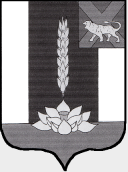 О внесении изменений в муниципальную программу«Сохранение и развитие культуры на территории Сибирцевского городского поселения                         на период 2022 - 2024г.г.» В целях корректировки программы, с учетом возможностей средств бюджета Сибирцевского городского поселения на 2022г., руководствуясь Федеральным законом от 06.10.2003г. № 131-ФЗ «Об общих принципах организации местного самоуправления в Российской Федерации», Уставом Сибирцевского городского поселения, администрация Сибирцевского городского поселения